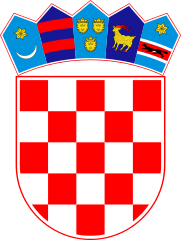 KLASA: 024-02/23-02/84URBROJ: 2178-2-03-23-1Bebrina, 11. prosinca 2023. godineNa temelju članka 39. Zakona o poljoprivrednom zemljištu („Narodne novine“ broj 20/2018, 115/18, 98/19 i 57/22) i članka 32. Statuta Općine Bebrina („Službeni vjesnik Brodsko - posavske županije“ broj 2/2018, 18/2019 i 2/2022 i „Glasnik Općine Bebrina“ broj 1/2019, 2/2020 i 4/2021), Općinsko vijeće Općine Bebrina na 15. sjednici održanoj  11. prosinca 2023.godine, donosiODLUKUo imenovanju Povjerenstva za uvođenje u posjed poljoprivrednog zemljišta u vlasništvu
Republike Hrvatske na području Općine BebrinaČlanak 1.Ovom odlukom imenuju se članovi Povjerenstva za uvođenje u posjed poljoprivrednog zemljišta u vlasništvu Republike Hrvatske na području općine Bebrina (dalje u tekstu: Povjerenstvo).Sukladno članku 39. Zakona o poljoprivrednom zemljištu („Narodne novine“ broj 20/2018, 115/18, 98/19 i 57/22) Povjerenstvo čine članovi pravne, geodetske i agronomske struke.Članak 2.Članovima Povjerenstva iz članka 1. ove Odluke imenuju se:Monika Trkulja (pravne struke)Matija Japundžić (agronomske struke)Stjepan Rakitić (geodetske struke)Članovi Povjerenstva imaju pravo na naknadu za svoj rad. Iznos naknade odredit će posebnom odlukom Općinski načelnik.Članak 3.Povjerenstvo iz članka 1. ove Odluke obavlja slijedeće zadaće:Uvodi zakupnika u posjed temeljem sklopljenog ugovora o zakupu, odnosno po skidanju usjevaSastavlja zapisnik o uvođenju u posjedPreuzima zemljište u posjed po prestanku ugovora o zakupu, odnosno po skidanju usjeva, odnosno plodovaObavlja druge poslove definirane Zakonom o poljoprivrednom zemljištuČlanak 4.Stupanjem na snagu ove Odluke prestaje važiti Odluka o imenovanju povjerenstva za uvođenje u posjed poljoprivrednog zemljišta na području općine Bebrina („Službeni vjesnik Brodsko-posavske županije“ broj 22/2018 i „Glasnik Općine Berbrina“ broj 11/2021).Ova Odluka stupa na snagu osmog dana od dana objave u Glasniku Općine Bebrina.                               OPĆINA BEBRINA OPĆINSKO VIJEĆEPREDSJEDNIK OPĆINSKOG VIJEĆAMijo Belegić, ing.Dostaviti:Dosje sjednicaNadležno ministarstvoGlasnik Općine BebrinaPismohrana.